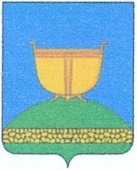 СОВЕТ ВЫСОКОГОРСКОГО
МУНИЦИПАЛЬНОГО РАЙОНА
РЕСПУБЛИКИ ТАТАРСТАНТАТАРСТАН РЕСПУБЛИКАСЫ
БИЕКТАУ МУНИЦИПАЛЬРАЙОН СОВЕТЫКооперативная ул., 5, пос. ж/д станция Высокая Гора,	Кооперативная ур., 5, Биектау т/ю станциясе поселогы,Высокогорский район, Республика Татарстан, 422700	Биектау районы, Татарстан Республикасы, 422700Тел.: +7 (84365) 2-30-50, факс: 2-30-86, e-mail: biektau@tatar.ru, www.vysokaya-gora.tatarstan.ru                    РЕШЕНИЕ                                                                  КАРАР             «17» июля 2017 г                                                                № 154     О согласовании замены дотации на выравнивание бюджетной обеспеченности муниципальных районов дополнительным нормативом отчислений в бюджет Высокогорского муниципального района Республики Татарстан от налога на доходы физических лиц на 2018 год и плановый период 2019 и 2020 годов	В соответствии с пунктом 5 статьи 138 Бюджетного Кодекса Российской Федерации Совет Высокогорского муниципального района Республики Татарстан РЕШИЛ:	1. Согласовать замену дотации на выравнивание бюджетной обеспеченности муниципальных районов дополнительным нормативом отчислений в бюджет Высокогорского муниципального района Республики Татарстан от налога на доходы физических лиц на 2018 год и плановый период 2019 и 2020 годов.	2. Направить копию данного решения в Министерство финансов Республики Татарстан.	3. Решение вступает в силу со дня его подписания.	4. Опубликовать настоящее решение путем размещения на официальном сайте Высокогорского муниципального района в информационно- телекоммуникационной сети Интернет по веб-адресу: http//vysokaya- gora.tatarstan.ru.	5. Контроль за исполнением настоящего решения возложить на постоянную комиссию Совета Высокогорского муниципального района по бюджету, финансам и экономической политике Совета Высокогорского муниципального района.Заместитель председателя Совета района, Заместитель Главымуниципального района                                                                             А.Ш. Шакиров